JAHWE JIREH – DIEU LE SEIGNEUR POURVOIRA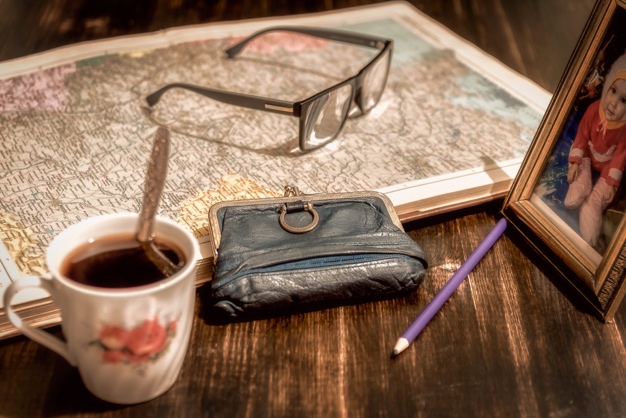 LOUANGE:Gen. 22:14, Phil. 4:19CONFESSION DES PECHES:Rom. 8:32RECONNAISSANCE:Actes 14:17, 2 Cor. 9:8Notes personnelles:INTERCESSION:1 Tim. 6:17Notes personnelles: